Kasa Rolniczego Ubezpieczenia Społecznego zaprasza właścicieli gospodarstw rolnych do udziału w XXI Ogólnokrajowym Konkursie Bezpieczne Gospodarstwo Rolne.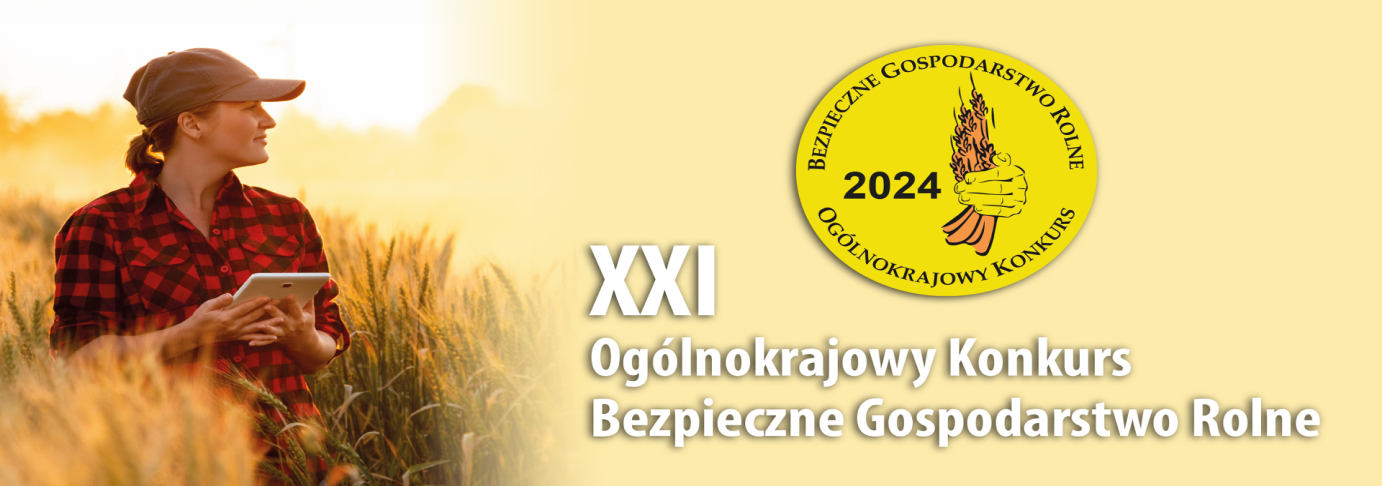 Celem Konkursu jest promocja zasad ochrony zdrowia i życia w gospodarstwie rolnym. Udział w nim mogą wziąć zarówno duże, jak i małe gospodarstwa rolne, których przynajmniej jeden z właścicieli jest objęty ubezpieczeniem społecznym rolników. W dwudziestu dotychczasowych edycjach w Konkursie udział wzięło już ponad 24 tysiące gospodarstw indywidualnych.Współorganizatorami tegorocznego Konkursu są: Ministerstwo Rolnictwa i Rozwoju Wsi, Państwowa Inspekcja Pracy, Agencja Restrukturyzacji i Modernizacji Rolnictwa oraz Krajowy Ośrodek Wsparcia. XXI Ogólnokrajowy Konkurs Bezpieczne Gospodarstwo Rolne uzyskał Patronat Honorowy Prezydenta Rzeczypospolitej Polskiej Andrzeja Dudy. Partnerem Strategicznym jest AGRO Ubezpieczenia – Towarzystwo Ubezpieczeń Wzajemnych.Właściciele gospodarstw rolnych uczestniczący w Konkursie mają okazję do zaprezentowania swojego miejsca pracy i osiągnięć zawodowych, zdobycia cennych nagród, a przede wszystkim poddania swojego gospodarstwa profesjonalnemu audytowi bezpieczeństwa pracy, który wykonują komisje konkursowe. Podczas eliminacji sprawdzą one, czy w ocenianym gospodarstwie stosowane są w praktyce zasady ochrony zdrowia
i życia, a także czy wyeliminowane zostały w nim zagrożenia wypadkowe. W skład komisji konkursowych wchodzą specjaliści z zakresu bhp w rolnictwie reprezentujący Kasę Rolniczego Ubezpieczenia Społecznego, Państwową Inspekcję Pracy, Ośrodki Doradztwa Rolniczego, Agencję Restrukturyzacji i Modernizacji Rolnictwa, Ochotniczą Straż Pożarną
i inne instytucje działające w środowisku wiejskim. Ważne terminy: 
25.04.2024 r. – upływa termin zgłaszania udziału w Konkursie
05.07.2024 r. – zakończenie etapu wojewódzkiego 
08-26 lipca 2024 r. – wizytacja gospodarstw finałowych (termin może ulec zmianie).Opracowanie;Samodzielny  Referat Prewencji,
Rehabilitacji i Orzecznictwa LekarskiegoPlacówka Terenowa KRUS w JaśleŹródło: Informacja C/KRUS   Załączniki:1)  Regulamin Konkursu 2)  Formularz zgłoszeniowy  (załącznik  nr 1)2)  Plakat i logotyp Konkursu